Córsega Calvi – Ajaccio - Bonifácio9 dias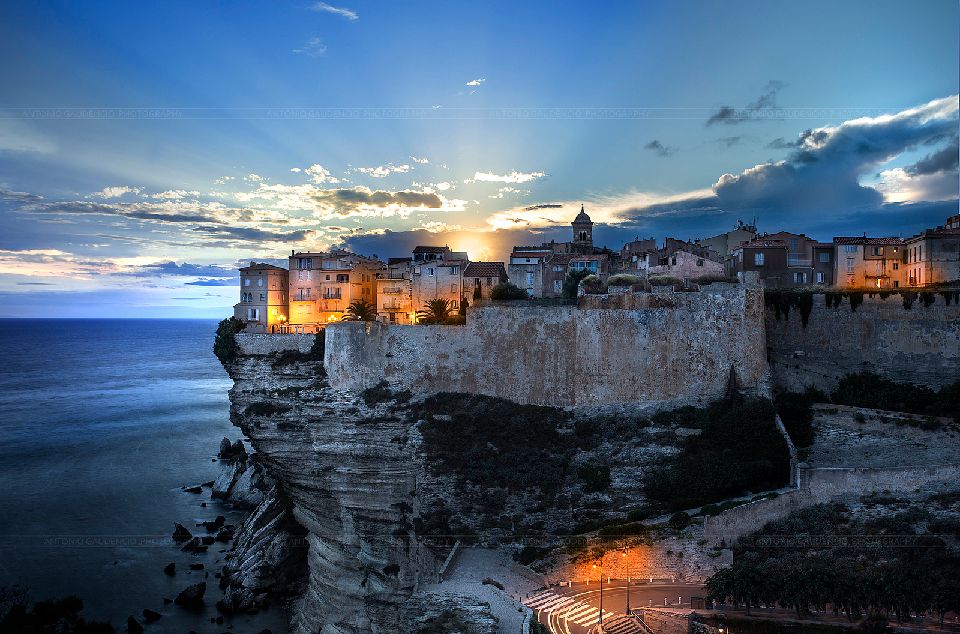 1º dia – CalviChegada ao aeroporto de Calvi. Recepção e traslado ao hotel. Hospedagem por 2 noites, com café da manhã.2º dia – Calvi  Café da manhã no hotel. Sugerimos passeio de dia inteiro,  conhecendo a bela região.3º dia – Calvi - AjaccioCafé da manhã no hotel e traslado ao porto de Ajaccio e embarque em barco privativo, com destino a Ajaccio. No percurso, parada para conhecer Calanques de Piana. Chegada a Ajaccio e desembarque. Recepção e hospedagem por 1 noite, com café da manhã.4º dia – Ajaccio - BonifácioCafé da manhã no hotel e saída em traslado privativo com destino a Bonifácio. Hospedagem por 5 noites, com café da manhã.5º dia – BonifácioCafé da manhã no hotel.  Dia livre para explorar a bela região.6º dia – Bonifácio  Café da manhã no hotel. Dia livre para atividades independentes. Sugerimos passeio de barco para conhecer a ilha vizinha, Sardenha. 7º dia - BonifácioCafé da manhã no hotel. Dia livre para atividades independentes. Sugerimos passeio de barco, conhecendo a bela ilha Cavallo.8º dia – BonifácioCafé da manhã no hotel. Dia livre para atividades independentes.9º dia – BonifácioCafé da manhã no hotel. Em horário a ser determinado, traslado ao aeroporto para embarque. Preço do Roteiro Terrestre, por pessoa em EuroPreço do Roteiro Terrestre, por pessoa em EuroValores informativos sujeitos a disponibilidade e alteração de valores até a confirmação. Preços finais somente serão confirmados na efetivação da reserva. Não são válidos para períodos de feiras, feriados, Natal e Reveillon, estando  sujeitos a políticas e condições diferenciadas.Observação:Os hotéis mencionados acima incluem taxas locais.O critério internacional de horários de entrada e saída de hotéis, normalmente é:Check-in: entre 14h00 e 15h00		Check-out: entre 11h00 e 12h00O roteiro inclui:2 noites em Lisboa2 noites em Tavira2 noites em Vilamoura2 noites em PeninaCafé da manhã diárioLocação de veículo - categoria intermediáriaO roteiro não inclui:Passagem aérea Despesas com documentos e vistosDespesas de caráter pessoal, gorjetas, telefonemas, etc.Qualquer item que não esteja no programaDocumentação necessária para portadores de passaporte brasileiro:Passaporte: com validade de 6 meses a partir da data de embarque com 2 páginas em brancoVisto: não é necessário visto para PortugalVacina: não é necessário Certificado Internacional de vacina Valores em dólares americanos por pessoa, sujeitos à disponibilidade e alteração sem aviso prévio.05/02/2020CIDADEHOTELCATEGORIATIPO DE ACOMODAÇÃONOITESCalviLa VillaLuxo  Standard2AjaccioDemeure - Les Mouettes Primeira SuperiorSuperior Room1BonifacioA ChedaLuxoCharming Room5VALIDADEAté nov 19Apto Duploa partir de  Є 1.450